Oudste kleuters -  1ste trimester - spel 1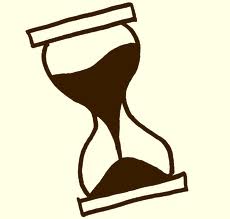 Kleur en vorm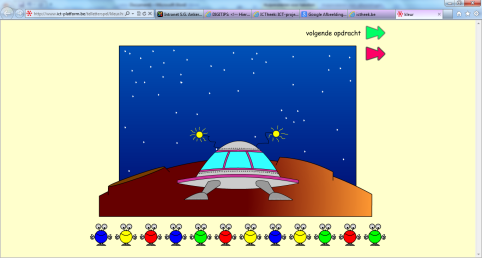 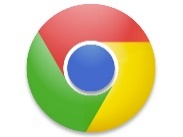 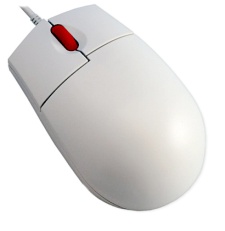 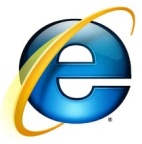 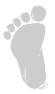 1
2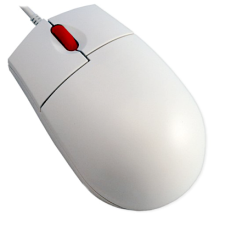 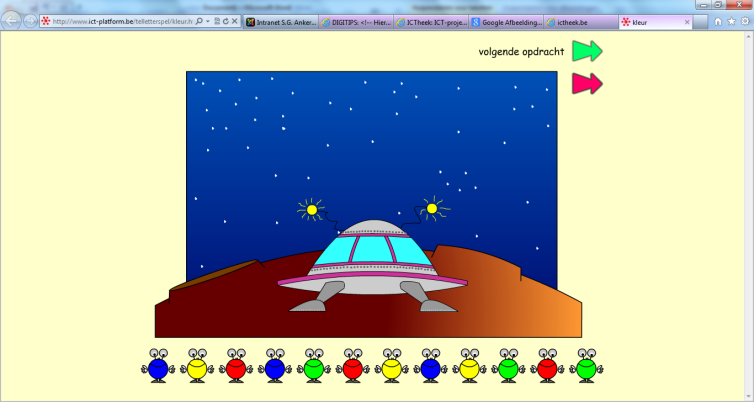 3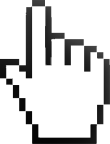 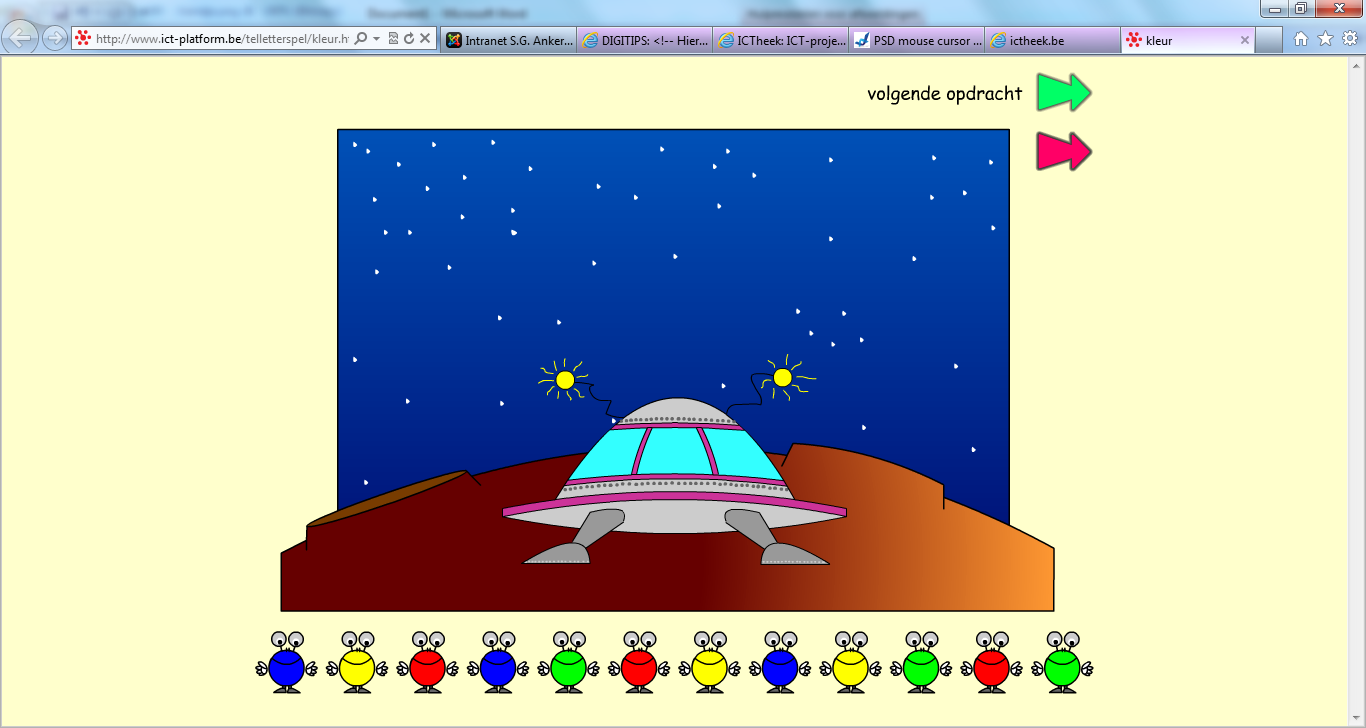 4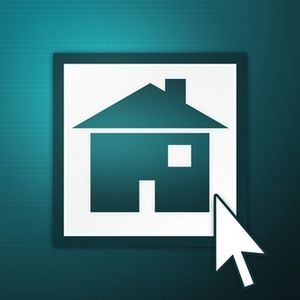 5Oudste kleuters -  1ste trimester - spel 2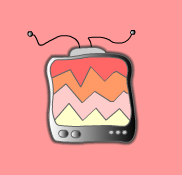 Telspel1
2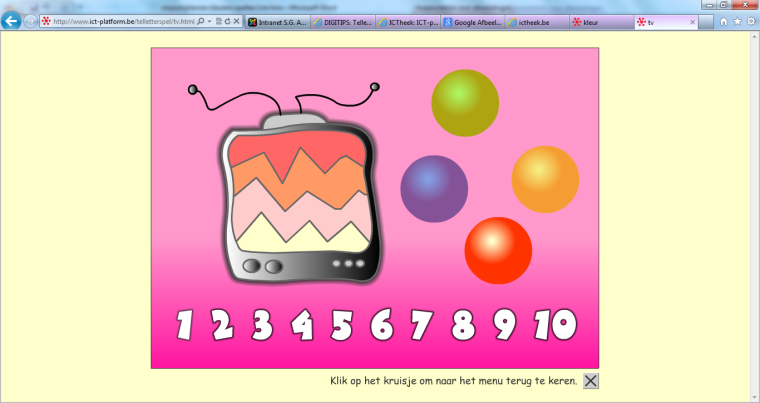 345Oudste kleuters -  1ste trimester - spel 3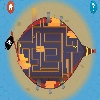 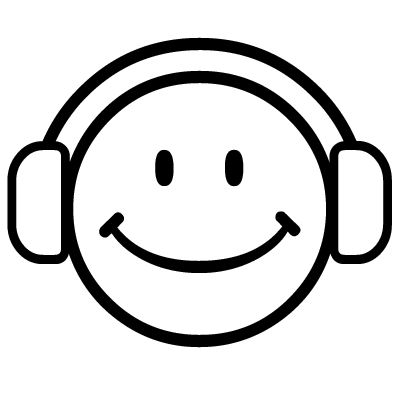 Doolhof1
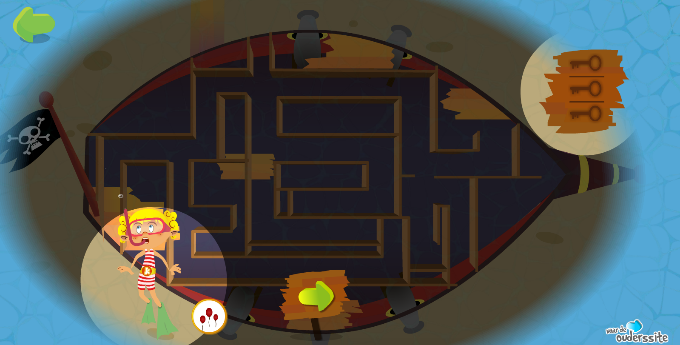 2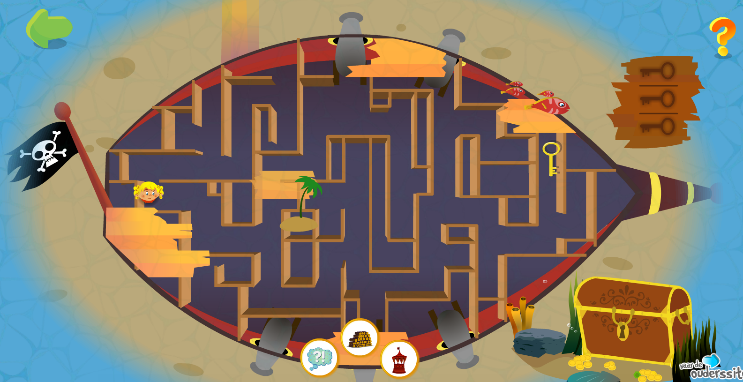 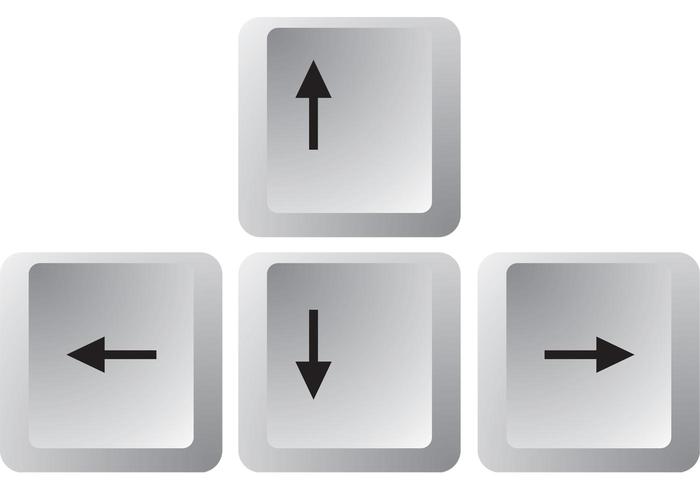 34Oudste kleuters -  1ste trimester - spel 4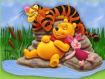 Puzzelen1
2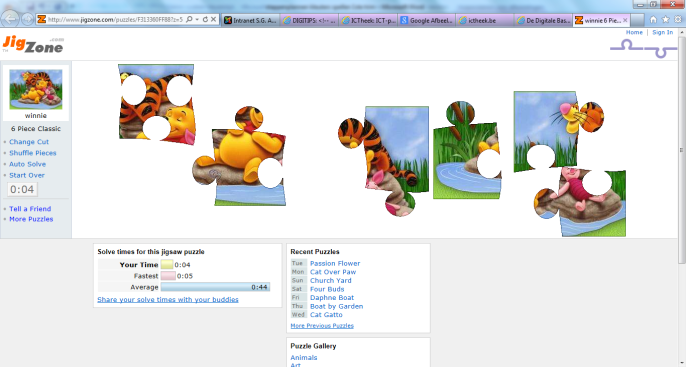 34Oudste kleuters -  1ste trimester - spel 5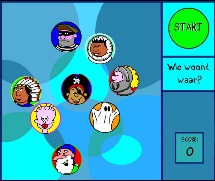 Associatie1
2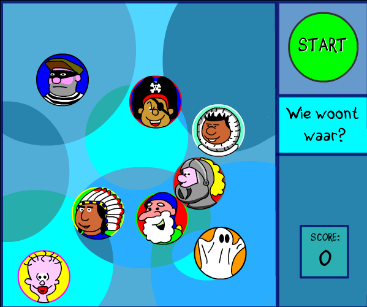 3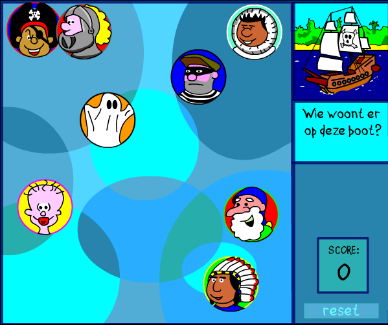 45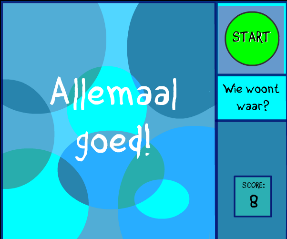 Oudste kleuters -  1ste trimester - spel 6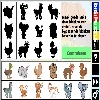 Schaduwbeelden1
2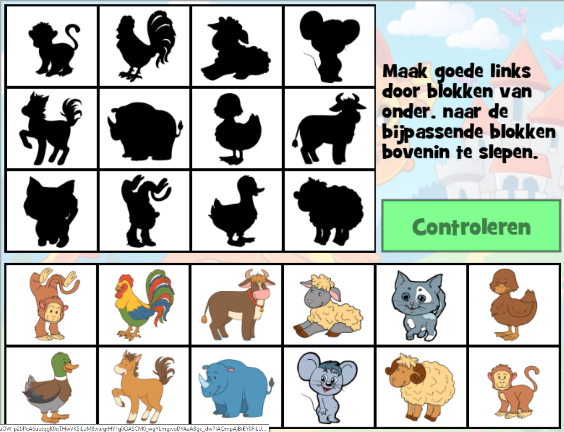 3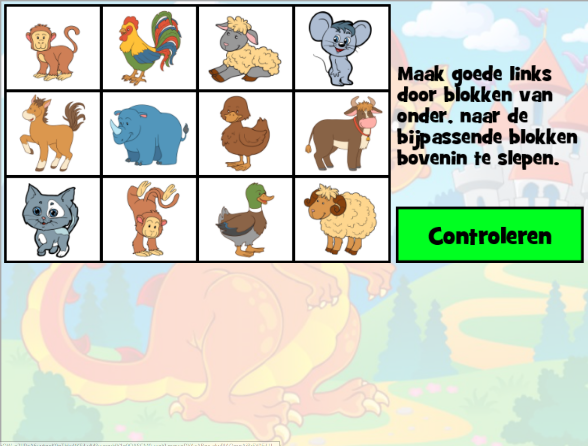 45